Kísérleti Szöveges Értékelés2017.Gazda neve: Virág Ferenc ÓcsaTermesztés:előnövény: őszi búzafőnövény: burgonyaKísérleti terület: Genezis kísérlet: 2 haÜzemi kísérlet: 2 haAlaptrágyázás: Üzemi terület                    	   NPK 5:10:30 (500 kg/ha)		   Genezis terület   Genezis NPK 5:10:30 (500 kg/ha)Kijuttatás időpontja: 2017.III. 01.Vetési idő: 2017.III.15.Tápoldatozás: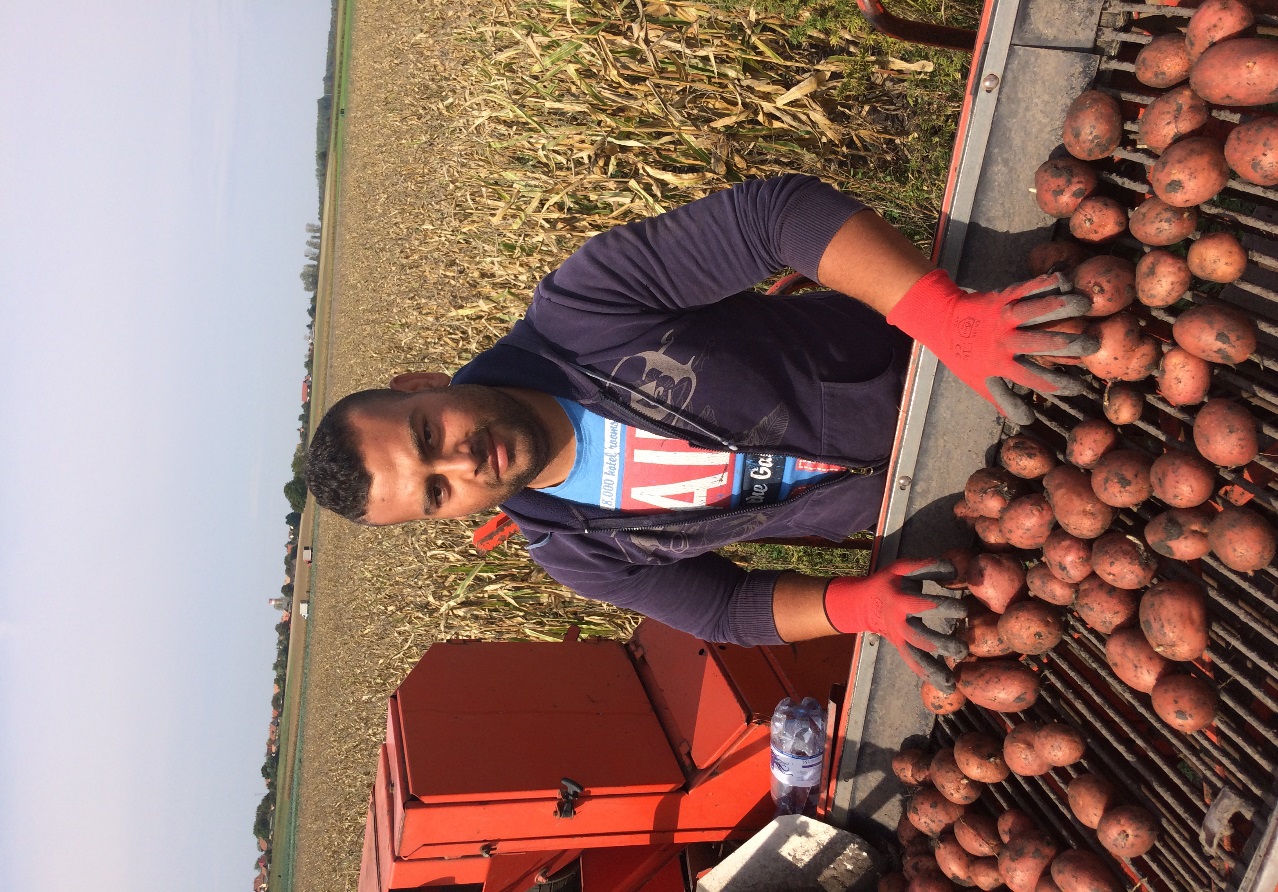 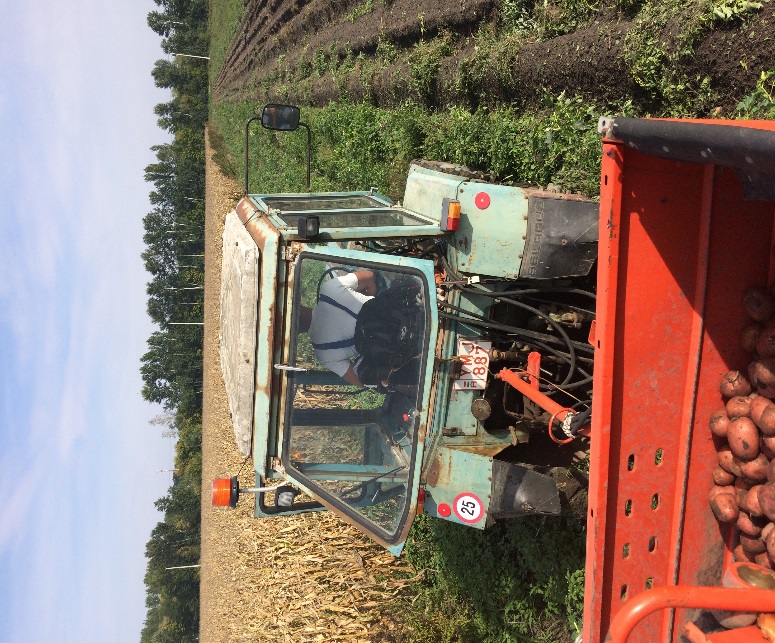 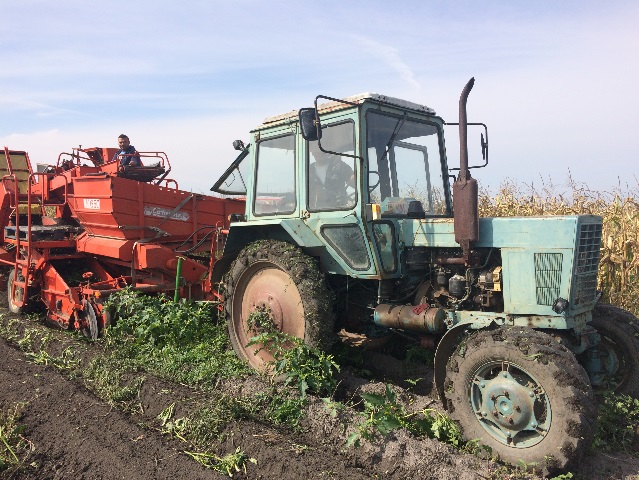 Kiértékelés: Az Üzemi területen 50 tonna termett hektáronként. Átlagár: 68Ft/kgBruttó bevétele műtrágyára számítva: 3.184.900 Ft/haA Genezis területen 59 tonna termett hektáronként.Átlagár: 68Ft/kgBruttó bevétele műtrágyára számítva: 3.445.900 Ft/haA többlet műtrágya ráfordítás 261.000 forintot hozott hektáronként a gazdának.IdőpontÜzemi területGenezis területKelés pillanatábanGenezis starter NPK ( 15.30:15+0,2 % me)  125 kg/ha7-14 nap múlvaGenezis starter NPK ( 15.30:15+0,2 % me) 125 kg/ha7-14 nap múlvaGenezis Pétisó 300 kg/haGenezis NPK 11:11:18 + 17 S  + ME (szulfátos)  500 kg/haPéti Komplex I. (NPK 14:7:21) 150 kg/haMgSO4 100 kg/ha7-14 nap múlvaPéti Komplex I. (NPK 14:7:21)  150 kg/haGenezis Kalcinol 5 l/haGenezis Mikromix A Zöldség-Dísznövény 3 l/haV.15.MgSO4 100kg/haGenezis Karbamid 100kg/haVI.15.Genezis Mikromix A Zöldség-Dísznövény 3 l/haGenezis Karbamid 130kg/haVII.15.Genezis Karbamid 130 kg/haGenezis Kalcinol 50 l/haVIII.15.Genezis NP 10:25 200 kg/ha